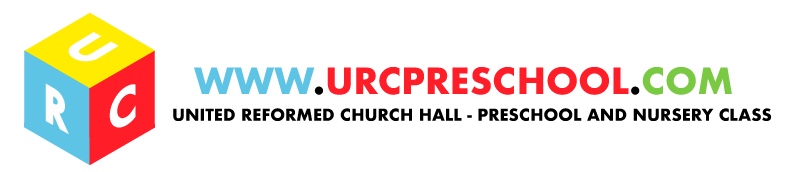 June 2018Dear Parents/Guardians,I hope you have all been enjoying the sunshine. ClothingPlease may I remind you to put a named sun hat in your child’s bag and also put sun cream on your child before they come in to preschool.Also, please bring in a pair of wellies and a change of clothes as some of the children have been thoroughly enjoying the digging area in the garden and have been getting very dirty as a result! Sports Day and End of Term PicnicSports day is due to be held on Thursday 19th July from 10.30- 11.30am.Please note if it is raining on that day Sports day will be cancelled. If your child normally attends a Thursday session, then please bring them to preschool at the normal time of 9.15am. If your child doesn’t attend Preschool on a Thursday, then you are still more than welcome to join us on that morning, but please arrive with your child just before Sports day commences around 10.20am. This is due to the number of children allowed to attend Preschool at one session.After the races have finished we will celebrate any birthdays that are taking place during the holidays.After Sports day has finished there will be an end of term picnic, this will take place whether it is raining or not on the same day, Thursday 19th July. If it is raining the picnic will be in the hall and everyone is Welcome to come and join us at 12.15pm even if your child isn’t in that day.You will need to bring a packed lunch for yourself and your child/ren and a rug would be useful to. Please note that although some of the staff will be attending the picnic you will be in charge of your own children once we have handed them over to you.LeaversWe will be saying goodbye to the children who will be leaving us on the week leading up to Sports day, from Monday 16th July. I will send out a slip with the date we will be saying goodbye to your child soon.SicknessParents must keep any child at home who has an infection. You are also asked not to bring any child into pre-school who has been vomiting or had diarrhoea until a clear 48 hours has elapsed (this is a Health & Safety recommendation). If your child comes in before this time they will not only infect the other children but the staff as well. Please may I remind you to inform us before 09.00am on the following number (07480369531) if your child is sick and will not be in pre-school, as we need to keep a record of children who are absent. If a child is continually absent it will be necessary for us to inform Ofsted. Parents will be informed if there are any infections such as head lice, impetigo or other infectious diseases which may affect other children or their parents. GatesAs you know, both the gates lead on to the road from the garden. Therefore, please can you make sure the gate is closed and the chain is on the hook every time you come in or out of the gate. It is necessary that you do this for the safety of all of the children. Lunch ClubNow that the weather is a little bit warmer, please could you place a small Ice Pack in your child’s lunch bag to keep their food fresh. Also, just to remind you NOT to give your child anything in their lunch that contains NUTS.GDPR Forms,This week you would have received our new data protection policy and privacy statement, it is important that you sign the consent form and return it to me as soon as possible please. Dates for Your DiaryMonday 2nd July – Red group consultationsWednesday 4th July – Red group consultationsMonday 9th July – Red group consultations Wednesday 11th July – Red group consultations Thursday 12th July – Transition Day / New Red group childrenThursday 19th July – Sports Day 10.30-11.30am (if it is not raining)Thursday 19th July – End of term picnic 12.00pm onwards (everyone is welcome)Thursday 19th July – Last day of termWednesday 5th September – First day of Autumn termWebsiteJust a reminder to use our website - www.urcpreschool.com to access any relevant information you may need about the pre-school in addition to any current updates such as newsletters from myself and the PTA.Washing Up  RotaIt hugely helps us if parents/ carers could sign up to wash up at the end of each morning. It only takes 20 minutes of your time and leaves the staff free to work with the children.Collecting ChildrenAs you know the safety of your children is important at all times and this is why we have the password system in place when the children are being collected. Please remember if you are not collecting your child, then the person collecting him/her will need the current password. We feel that this system, now widely used in pre-schools is an extra addition to our usual thorough security measures. If you are unsure about the password system, please have a word with me. In addition, please can you remember to sign your child out of pre-school after each session. Please also tell either myself or a member of staff if you have a new phone or mobile number. Fruit/Vegetable BasketLast term we really appreciated the donations of fruit and vegetables we received from parents and the children had a great variety of different things to try. It would be great if you could continue to keep our fruit bowl full of contributions.PTAPlease find below the details of a couple of events that the PTA have coming up:1, The Fun Run at the Oval tomorrow, Saturday the 16th June starting at 1.30pm at Highfield Oval, Harpenden AL5 4BX. 2, Wesley’s coffee shop on Saturday 23rd June from 10am to 12.30pm at the Methodist church on Harpenden high street. Please come along and bring your family for a coffee and a cake.Most of you received a plate on Thursday morning and we would appreciate any donations of home cooked or shop bought cakes please for us to sell on the day.Kind regardsLorraine Robinson.